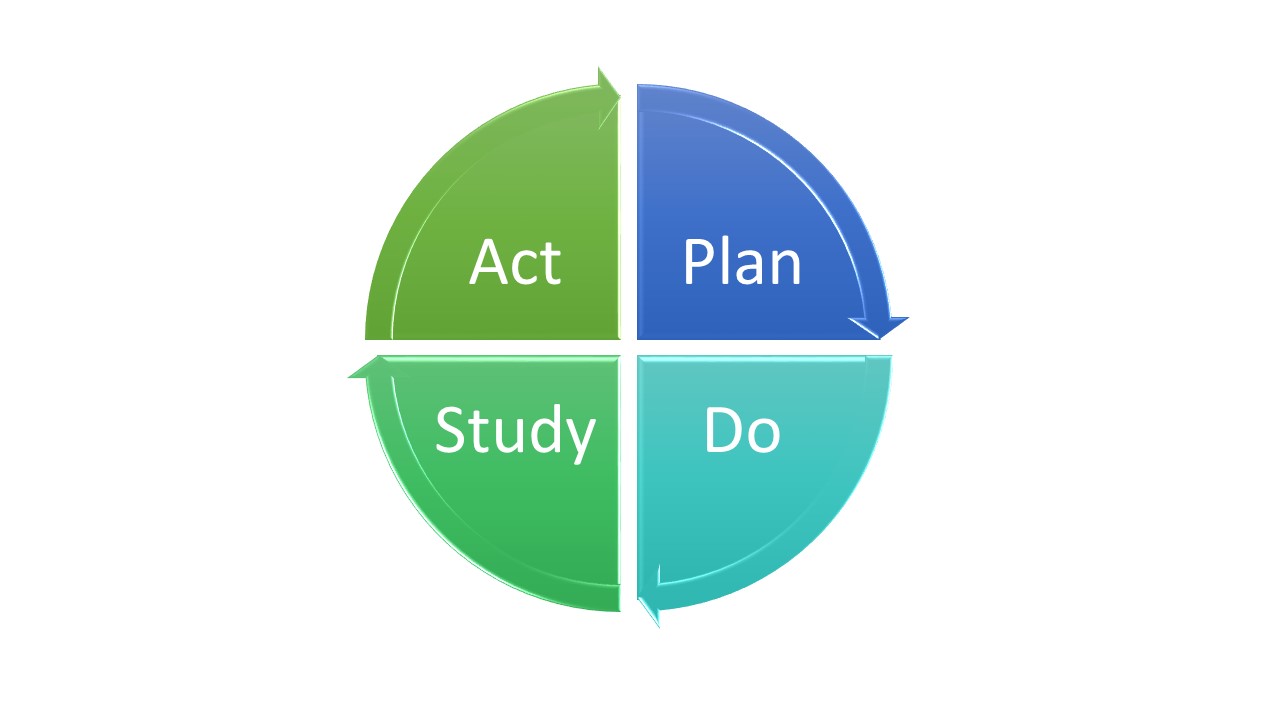 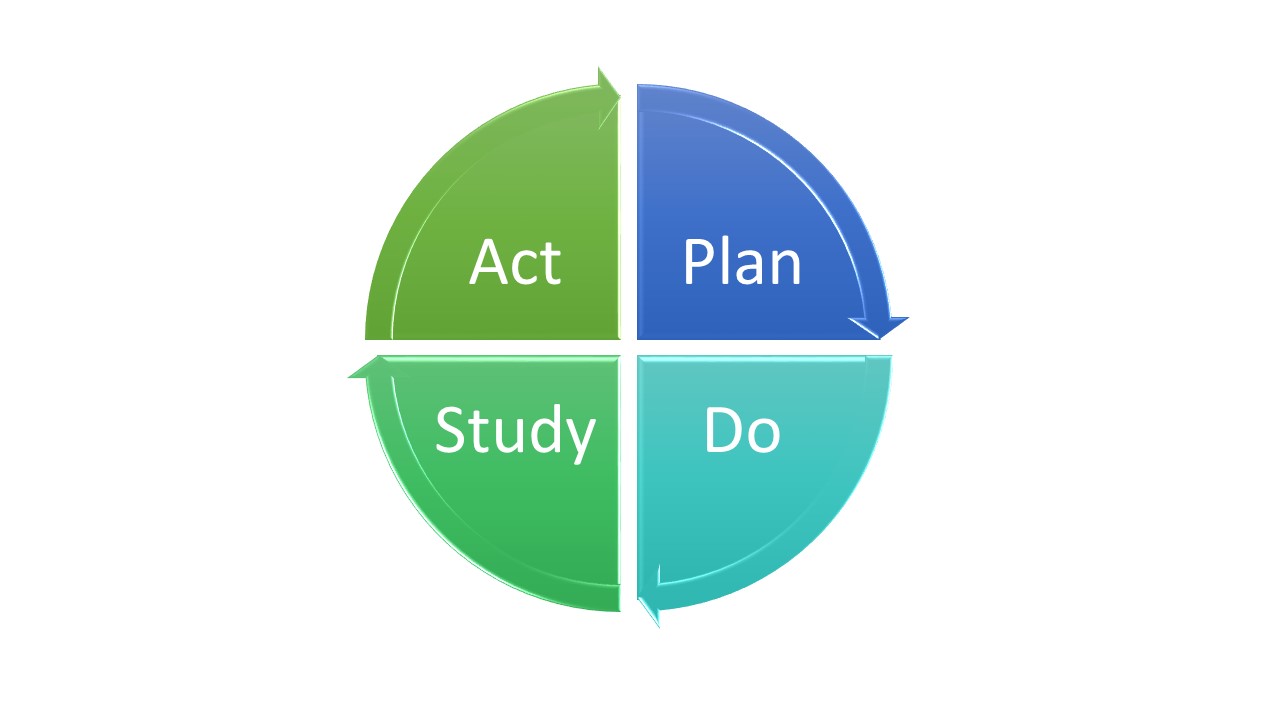 PDSA Worksheet TemplateProject Name: Drive-thru SwabbingCycle #: 3 (April 22, 2020)ObjectiveTo increase efficiency of COVID-19 testing process as evidenced by increased testing capability, decreased PPE usage and decreased human resource requirements through the establishment of a ‘drive-thru’ swabbing model at Colchester East Hants Health Centre.1. Plan: Plan the test, including a plan for collecting data. 1. Plan: Plan the test, including a plan for collecting data. 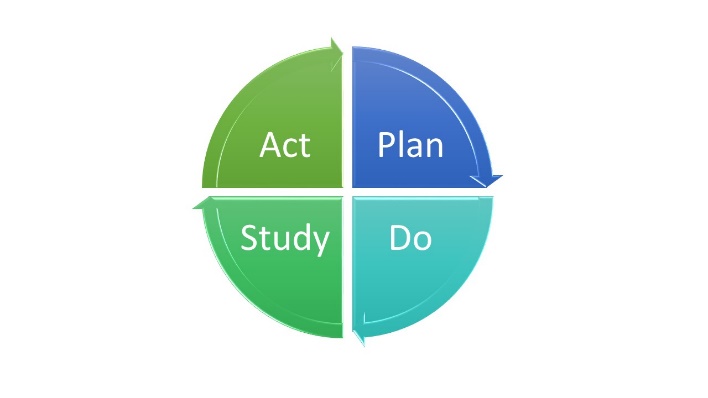 In collaboration with the pre-existing primary assessment clinic processes currently housed at the RECC in Truro, the CEHHC ED pre-triage area (tent) will expand to include a drive thru swabbing process. Drive-thru testing commenced April 15.Staffing model will be 1 RN, and 2 LPNs from primary assessment clinic only (no staff from ED), 1 ward aide to be available as runner. Pre-triage function to be part of the PAC service. PAC bookings to be increased to 30/day.The following measures will be collected/reported:Total patients (booked, referred, drive-in)PPE countsTotal HR resources2. Do: Run the test on a small scale. 2. Do: Run the test on a small scale. 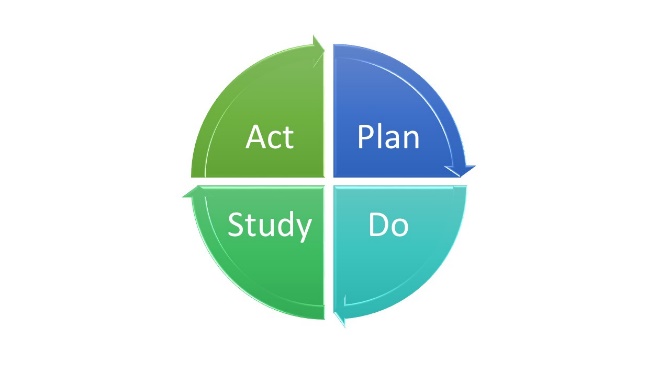 Drive-thru testing continues to operate without process issues. Booking/performed ~ 30 patients daily with 1-2 “drive-ins”/physician referrals accommodated.  Staffing model adjusted to 1 - TD LPN, 1 - 10hr D RN, 1 - 10hr D LPN.3. Study: Analyze the results and compare them to your predictions. 3. Study: Analyze the results and compare them to your predictions. 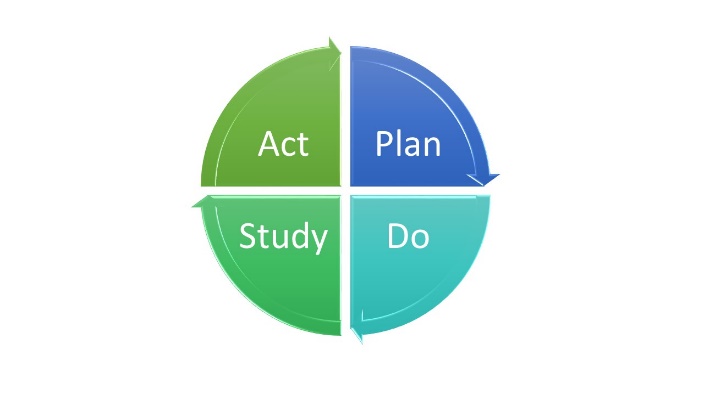 Staffing model working well.Pre-triage function in place 07 to 19, no longer supported by ED staff.Time adequate for opening/closing of tent.Referring some patients to respiratory clinic.Additional pylons added for vehicle flow.PPE usage analysis completed:PAC RECC vs PAC Drive Thru (10 hr day)Gowns: decreased 87% (75 -> 10)Gloves: decreased 50% (160 -> 80)Masks: decreased 67% (90 ->30)Eliminated roles of Security and Environmental Services4. Act: Based on what you learned from the test, make a plan for your next step. 4. Act: Based on what you learned from the test, make a plan for your next step. 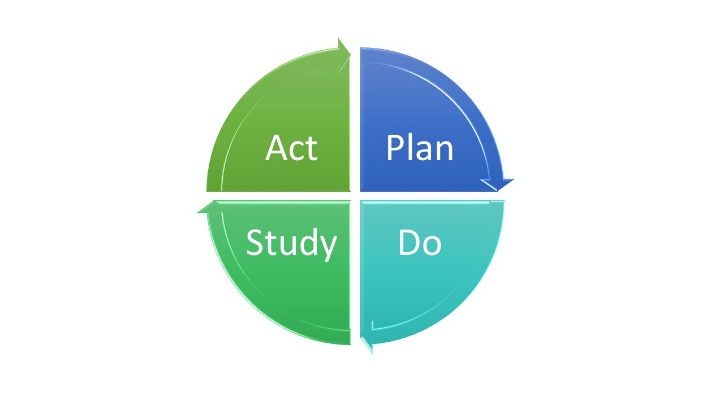 Further explore opportunities to refer to Respiratory Clinic from pre-triage.Continue to monitor for improvements.